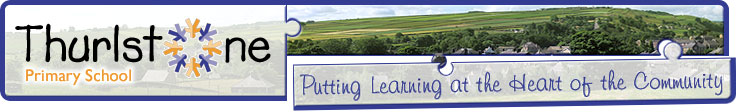 Dear potential applicant,Thank you for expressing an interest in this teaching vacancy. We hope you are able to find time to visit so you can see for yourself why children, families, staff and governors are so proud of Thurlstone Primary School.Thurlstone is a small (yet growing!) village school. We are very lucky to be situated in a beautiful rural location and make full use of our extensive outdoor space, (which includes a pond, nature garden, allotment and even chickens) as well as the surrounding countryside. A large building project has just been completed, which has provided us with wonderful new classrooms, office spaces, toilets, storage and shared spaces – it’s wonderful! This will mean that the school now has the potential to provide places for up to 175 pupils. Our children come from the village of Thurlstone and nearby villages. We have a very good reputation for providing excellent educational opportunities and for helping our children develop into confident, imaginative and well-mannered young people. We were graded Outstanding in all areas in our most recent Ofsted inspection in November 2015 - of this we are very proud. We all work hard to make the school a happy, creative and inspiring place to be and we really enjoy the company and enthusiasm of the amazing young people we share our day with. We encourage and enjoy excellent relationships with our families and members of the local community. Our children are all extremely well behaved and love to learn; this means that our teachers are able to focus fully on teaching and learning, enabling children to reach their full potential. You will be welcomed by a friendly, fun-loving and hardworking team who care deeply about the education and wellbeing of our children.I look forward to meeting you and hearing about how you feel you can make a positive contribution to our school.Warmest regardsMrs Charlotte GibbinsHeadteacher.